Курсовой  проектпо междисциплинарному курсу «Изыскания и проектирование»   на тему  “ Проектная документация на строительство автомобильной дороги“РДТ  08.02.05 1  МДК 01 01  ___  ПЗ     Выполнил      студент группы    _______    _______________ ( ____________________ )     Руководитель   __________________________________(_________________)Ряжск, 20__  - 20__  уч.  годМИНИСТЕРСТВО ОБРАЗОВАНИЯ РЯЗАНСКОЙ ОБЛАСТИОГБПОУ РЯЖСКИЙ ДОРОЖНЫЙ ТЕХНИКУМ ИМЕНИ ГЕРОЯ СОВЕТСКОГО СОЮЗА А.М. СЕРЕБРЯКОВА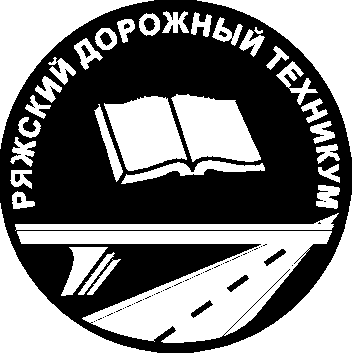 